辽社指[2023]19号关于开展“爱生活 爱辽宁”摄影大赛网上最佳人气作品评选有关事宜的通知各市社区教育指导中心、社区学院、老年大学、高职院校、老年教育机构、社会团体：    为全面展现辽宁振兴新突破出现的新局面和新风貌，用光影记录辽宁新变化，辽宁省社区教育指导中心和中国广电辽宁网络股份有限公司联合开展了“爱生活 爱辽宁”摄影大赛，参赛作品已在辽宁终身学习网上（www.lnlll.com)发布，现面向社会开展最佳人气作品评选，有关事宜通知如下。一、评选时间及方式评选时间为2023年6月20日至2023年7月20日，以点赞方式进行。二、评选方法最佳人气作品评选在辽宁终身学习网上进行。评选人请登录辽宁终身学习网（www.lnlll.com)，或扫描二维码进入辽宁终身学习网首页，点击“特色活动”，进入“爱生活 爱辽宁”摄影大赛作品展”专区对参评的作品点赞即可。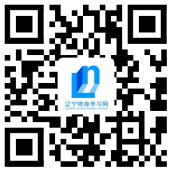 三、评选结果  根据网上点赞数，确定点赞数量前20个作品为“爱生活 爱辽宁”摄影大赛最佳人气作品奖，获奖作品由辽宁省社区教育指导中心颁发最佳人气作品证书。各单位在活动组织过程中如有问题，请与辽宁省社区教育指导中心联系。联系人：高  磊  13125427727            王天舒  18698895350辽宁省社区教育指导中心2023年6月19日辽宁省社区教育指导中心办公室          2023年6月19日印发